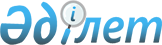 О Плане информационной работы по презентации инвестиционных возможностей Республики Казахстан на 2006 годРаспоряжение Премьер-Министра Республики Казахстан от 29 апреля 2006 года
N 112-p



      Во исполнение пункта 17 
 Сетевого графика 
 исполнения Общенационального плана мероприятий по реализации 
 Послания 
 Президента Республики Казахстан народу Казахстана от 1 марта 2006 года "Стратегия вхождения Казахстана в число пятидесяти наиболее конкурентоспособных стран мира" и Программы Правительства Республики Казахстан на 2006-2008 годы, утвержденного 
 постановлением 
 Правительства Республики Казахстан от 31 марта 2006 года N 222:




      1. Утвердить прилагаемый План информационной работы по



презентации инвестиционных возможностей Республики Казахстан на 2006 год (далее - План).




      2. Центральным исполнительным органам, иным государственным



органам и заинтересованным организациям обеспечить:



      1) эффективную информационную работу в соответствии с Планом



      2) представление информации по результатам проведенных мероприятий в Министерство индустрии и торговли Республики Казахстан один раз в полугодие, не позднее 5-го числа месяца, следующего за отчетным полугодием.



      3. Министерству индустрии и торговли Республики Казахстан



представлять в Правительство Республики Казахстан один раз в полугодие, не позднее 15-го числа месяца, следующего за отчетным полугодием, сводную информацию о реализации Плана.



      4. Координацию работ по реализации мероприятий, предусмотренных Планом, возложить на Министерство индустрии и торговли Республики Казахстан.

      

Премьер-Министр





Утвержден            



распоряжением Премьер-Министра  



Республики Казахстан       



от 

29 апреля 

2006 года N 

112-р  





 


ПЛАН






информационной работы по презентации инвестиционных






возможностей Республики Казахстан на 2006 год



      * Возможно проведение инвестиционных мероприятий в рамках визитов Главы государства и Правительства за рубеж, во время поездок руководства страны по регионам Казахстана, а также в ходе визитов глав иностранных государств в Казахстан в течение 2006 года. Сроки и место проведения указанных мероприятий являются ориентировочными, могут изменяться в зависимости от договоренностей казахстанской стороны с иностранными организаторами.



Расшифровка аббревиатур:



МИД - Министерство иностранных дел Республики Казахстан



МИТ - Министерство индустрии и торговли Республики Казахстан



МСХ - Министерство сельского хозяйства Республики Казахстан



МТК - Министерство транспорта и коммуникаций Республики Казахстан



МЭБП - Министерство экономики и бюджетного планирования Республики Казахстан



МЭМР - Министерство энергетики и минеральных ресурсов Республики Казахстан



АО "НК "КазМунайГаз" - акционерное общество "Национальная компания "КазМунайГаз"



ТОО "Казинвест" - товарищество с ограниченной ответственностью "Казахстанский центр содействия инвестициям"



ТОО "Центр индустриально-инновационного развития" - товарищество с ограниченной ответственностью "Центр индустриально-инновационного развития"



ТОО "SAT & Company" - товарищество с ограниченной ответственностью "SAT & Company"



СЭЗ "Оңтустік" - специальная экономическая зона "Оңтустік"



Институты развития:



Акционерное общество "Инвестиционный фонд Казахстана"



Акционерное общество "Национальный инновационный фонд"



Акционерное общество "Банк Развития Казахстана"



Акционерное общество "Центр инжиниринга и трансферта технологий"



Акционерное общество "Государственная страховая корпорация по страхованию экспортных кредитов и инвестиций"



Акционерное общество "Центр маркетингово-аналитических исследований 

					© 2012. РГП на ПХВ «Институт законодательства и правовой информации Республики Казахстан» Министерства юстиции Республики Казахстан
				

N п/п



Мероприя-




тие



Место про-




ведения*



Срок прове- дения*



Ответ- ственные за ис- полнение



Источни- ки фи- нанси-




рования



1



2



3



4



5



6



Мероприятия за пределами Республики Казахстан



Мероприятия за пределами Республики Казахстан



Мероприятия за пределами Республики Казахстан



Мероприятия за пределами Республики Казахстан



Мероприятия за пределами Республики Казахстан



Мероприятия за пределами Республики Казахстан


1.

Региональ-ный день



"Экономи-



ческие



партнеры



в Цен-



тральной



Азии и



Каспийском



регионе"



в рамках



междуна-



родной



Ганновер-



ской



выставки

г. Ганновер,



ФедеративнаяРеспублика



Германия

27



апреля

МИТ, МИД,



заинтере-



сованные



государ-



ственные



органы,



институтыразвития

Бюджетная



программа МИД "За- граничные команди-



ровки", институты развития

2.

Конферен-



ция "Воз-



можности



для учас-



тия част-



ного сек-



тора в



развитии



инфрастру-



ктуры



РеспубликиКазахстан"

г. Франкфурт  -на-Майне,



Федеративная



Республика



Германия

Апрель

МТК, МИТ,



МЭМР, МИД,



заинтере-



ванные



государ-



ственные



органы,



ТОО "Каз-



инвест",



институты



развития

Бюджетная программа МИД "За- граничныекоманди- ровки", ТОО "Каз-



инвест", институты развития

3.

Дни эконо-



мики



Казахстана



в Саксониии Тюрингии

г. Дрезден, г. Гера,



Федеративная



Республика



Германия

Май

МИТ, МИД,



заинтере- сованные государ- ственные органы,



институтыразвития,ТОО "Каз-



инвест"

Бюджетная программа МИД "За- граничные



команди- ровки",



институты развития, ТОО "Каз-



инвест"

4.

Семинар



об эконо-



мических



и инвести-



ционных



возможнос-



тях Респ-



блики



Казахстан



"День Ка- захстана"

г. Джидда, Королевство



Саудовская Аравия



 

Первое полу- годие

МИТ, МИД,



заинтере-



сованные



государ-



ственные органы,



ТОО "Каз-



инвест",



институты развития

БюджетнаяпрограммаМИД "За- граничные команди- ровки",



ТОО "Каз-



инвест",



институ- ты раз- вития

5.

Конферен- ция "Инвестиционный климат Ка-



захстана и инвес-



тиционные возможнос-



ти Гон- конга"

г. Гонконг, Китайская



Народная Республика

Июль

МИТ, МИД,



заинтере-



сованные



государ-



ственные



органы,



ТОО "Каз-



инвест",



институты развития

Бюджетная программа



МИД "За граничные команди- ровки", ТОО "Каз-



инвест", институ- ты раз- вития

6.

Инвестици-



онная



конферен-



ция с



участием



казахстан- сих и



американ-



ких дело- вых кру- гов (неф- техимия, металлур- гия, IT- техноло-



гии, транспорт- ная инфра-



структура)

г. Атланта,



Соединенные



Штаты



Америки

Август

МЭМР, МИТ, МИД,



заинтере- сованные государ- ственные органы, АО "НК" КазМунай- Газ", ТОО "Казин- вест", институты развития

Бюджетная про грамма



МИД "За-



граничные команди- ровки", АО "НК" КазМунай-



Газ", ТОО "Каз-



инвест", институты развития

7.

Бизнес-конференция  с участи- ем казах- станских и британ- ских деловых кругов



(текстиль-



ная про- мышлен- ность, нефтегазо- вое маши- нострое-



ние, мета-



ллургия, транспор- тная  ин-



фраструк-



тура)

г. Лондон, Соединенное Королевство Великобрита- нии и Северной Ирландии

Октябрь

МИТ, МИД,



заинтере-



сованные



государ- ственные



органы,



ТОО "Каз-



инвест",



институты



развития

Бюджетная программа



МИД "За-



граничные команди- ровки", ТОО "Каз-



инвест", институты развития

8.

Форум 



Междуна-



родного торгового центра "Стратегияи сельско-



хозяйстве- нный сектор: начало и управлениеэкспорто-



ориентиро- ванных



сельско- хозяйстве- нных клас- теров"

Швейцарская Конфедерацияг. Берн

Октябрь

МСХ

БюджетнаяпрограммаМИД "За- граничные команди- ровки"

9.

Презента- ция Регио-



нального



финансово- го центра г. Алматы,



Форум по кластернойполитике



РеспубликиКазахстан

г. Франкфурт



-на-Майне,



ФедеративнаяРеспублика



Германия

15-16 ноября

МИТ, МИД,



заинтере- сованные государ- ственные органы,



ТОО "Каз-



инвест", институтыразвития

Бюджетная



программа



МИД "За- граничныекоманди- ровки", ТОО "Каз-



инвест",



институтыразвития

10.

8-я Меж- дународная выставка- конферен- ция "Ин- вестор Экспо 2006"

г. Москва, Российская



Федерация

Ноябрь

МИТ, МИД,



заинтере- сованные государ- ственные органы,



ТОО "Каз-



инвест"

БюджетнаяпрограммаМИД "За- граничныекоманди- ровки",



ТОО "Каз-



инвест"

11.

Бизнес-



форум "Инвести- ционные



возможнос-



ти Казах- стана"

г. Куала- Лумпур, Малайзия

Ноябрь

МИТ, МИД,



заинтере- сованные государ- ственные органы,



ТОО "Каз-



инвест", институтыразвития

БюджетнаяпрограммаМИД "За- граничныекоманди- ровки", ТОО "Каз-



инвест", институтыразвития

12.

Презента- ция СЭЗ "Оңтустік"

Исламская Республика



Пакистан,



Республика



Индия

В те- чение года

МИТ, МЭБП, МСХ, МИД,



заинтере- сованные государ- ственные органы, институтыразвития,дирекция СЭЗ "Оң- тустік"

БюджетнаяпрограммаМИД "За- граничныекоманди- ровки", институтыразвития,Дирекция СЭЗ "Оң- тустік"

13.

4-й Меж- дународный Форум "Мо-



лочная ин-



дустрия 2006"

г. Москва, Российская



Федерация

В те- чение года

МСХ, Мо- лочный союз Ка- захстана

БюджетнаяпрограммаМИД "За- граничныекоманди- ровки",



Молочный союз Ка- захстана

14.

Бизнес-



форум в



рамках



работы по



развитию



кластера



нефтехимии



тексти-



льного



кластера



в Южно-



Казахстан-



ской об-



ласти с



участием



казахстан-



ских и



финских



деловых



кругов

г. Хельсин-



ки, Респу-



блика



Финляндия

В тече-



ние года

МИТ, МЭМР,



МИД,



заинтере-



сованные



государ- ственные



органы,



АО "НК"



КазМунай- Газ", ТОО



"Казин- вест", институтыразвития

БюджетнаяпрограммаМИД "За- граничные команди- ровки", АО "НК" КазМунай- Газ", ТОО



"Казин- вест",



институтыразвития


Мероприятия в Республике Казахстан



Мероприятия в Республике Казахстан



Мероприятия в Республике Казахстан



Мероприятия в Республике Казахстан



Мероприятия в Республике Казахстан



Мероприятия в Республике Казахстан


15.

3-я Казах-



станская



нефтехими-



ческая



конферен-



ция

г. Алматы

26



апреля

ТОО "SAT & Сompa- ny", МЭМР, АО "НК "Каз-



МунайГаз"



институты



развития

ТОО "SAT & Compa- ny" , АО "НК "Каз-



МунайГаз"

16.

Бизнес-



форум по



развитию



кластера



строитель-



ных мате- риалов

г. Астана

Май

ТОО "Центр индустри- ально-ин- новацион- ного раз-



вития",



ТОО "Каз-



инвест"

ТОО "Центр



индустри- ально-ин- новацион- ного раз-



вития", ТОО "Каз-



инвест"

17.

Бизнес-



форум с



участием



казахстан- ских и



итальян-



ских дело-



вых кру- гов (текс-



тиль, неф-



техимия нефтегазо- вое маши- ностроениетранспорт-



ная инфра-



структура)

гг. Астана,



Алматы,



Атырау,



Темиртау,



Кызылорда,



Костанай,



Павлодар,



Уральск

19-23 июня

МИТ, МИД,



ассоциа- ция "Ита-



лия-Казахстан",



институтыразвития

Средства



ассоциа- ции "Ита-



лия-Каза- хстан"

18.

Инвестици-



онная кон-



ференция,



посвящен- ная разви-



тию прио-



ритетных



отраслей



казахстан- ской эко- номики, с



участием представи-



телей дипломати-ческих



миссий



иностран- ных госу- дарств,



представи-



тельств



иностран- ных ком- паний в



КазахстанеРоссии и



странах Централь-



ной Азии

г. Астана

Июль

МИТ, МИД,



заинтере- сованные



государ- ственные органы,



институтыразвития

Институтыразвития

19.

2-я Между-



народная



конферен- ция по во-



просу раз- вития текстиль-



ного клас-



тера в Южно-Каза-



хстанской области

г. Шымкент

В тече-



ние года

МИТ, дирекция СЭЗ "Оң- тустік", заинтересованные



государ-



ственные органы,



институтыразвития

Дирекция СЭЗ "Оң- тустік", институты развития
